HORÁRIO DE ATENDIMENTO NA           SECRETARIA (UNIDADE URBANA)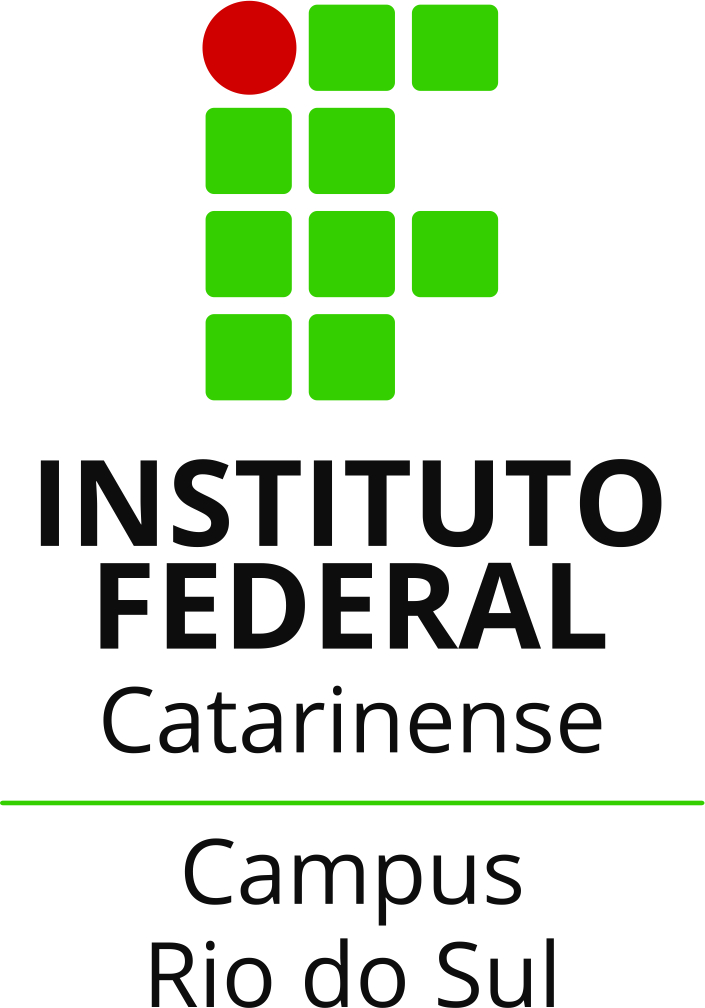 Horário de atendimentoHorário de atendimento2ª, 4ª e 6ª feira7:30 - 11:30 13 - 17h3ª e 5ª feira7:30 - 11:30 13 - 17h18 - 22hQuadro de atendimento dos servidores e estagiários do setorQuadro de atendimento dos servidores e estagiários do setorQuadro de atendimento dos servidores e estagiários do setorQuadro de atendimento dos servidores e estagiários do setorQuadro de atendimento dos servidores e estagiários do setorQuadro de atendimento dos servidores e estagiários do setorSEGTERQUAQUISEXMANHÃKATIAKATIAKATIATARDEKATIAAMANDAKATIAAMANDAKATIAAMANDAKATIAAMANDAKATIAAMANDANOITEKATIAKATIA